Об утверждении положения «О проведении аттестации муниципальных служащих в муниципальном образовании Сорочинский городской округ Оренбургской области»На основании статей 12, 132 Конституции Российской Федерации, статьи 35 Федерального закона от 06.10.2003 № 131-ФЗ «Об общих принципах организации местного самоуправления в Российской Федерации», статьи 18 Федерального закона от 02.03.2007 № 25-ФЗ «О муниципальной службе в Российской Федерации», статьи 22 Закона Оренбургской области от 10.10.2007 № 1611/339-IV-ОЗ «О муниципальной службе в Оренбургской области», Закона Оренбургской области от 15.09.2008 № 2368/496-IV-ОЗ «Об утверждении типового положения о проведении аттестации муниципальных служащих в Оренбургской области», руководствуясь статьей 27 Устава муниципального образования Сорочинский городской округ Оренбургской области, Совет депутатов муниципального образования Сорочинский городской округ Оренбургской области РЕШИЛ:1. Утвердить положение «О проведении аттестации муниципальных служащих в муниципальном образовании Сорочинский городской округ Оренбургской области» согласно приложению к настоящему решению.2. Признать утратившими силу:2.1.  Решение Сорочинского городского Совета № 8 от 25.02.2010 «Об утверждении Положения «О проведении аттестации муниципальных служащих в городе Сорочинске».3. Решение вступает в силу после его официального опубликования в информационном бюллетене «Сорочинск официальный».4. Контроль за исполнением настоящего решения возложить на постоянную депутатскую комиссии по правовым вопросам и территориальному общественному самоуправлению.Председатель Совета депутатов муниципальногообразования Сорочинский городской округ Оренбургской области                                                                           С. В. ФильченкоГлава муниципального образованияСорочинский городской округ                                                       Т.П. Мелентьева Положениео проведении аттестации муниципальных служащихв муниципальном образовании Сорочинский городской округ Оренбургской областиНастоящим Положением в соответствии с требованиями статьи 18 Федерального закона от 02.03.2007 № 25-ФЗ «О муниципальной службе в Российской Федерации», статьи 22 Закона Оренбургской области от 10.10.2007 № 1611/339-IV-ОЗ «О муниципальной службе в Оренбургской области» и Закона Оренбургской области от 15.09.2008 № 2368/496-IV-ОЗ «Об утверждении типового положения о проведении аттестации муниципальных служащих в Оренбургской области» регулируются отношения, связанные с проведением аттестации муниципальных служащих в муниципальном образовании Сорочинский городской округ Оренбургской области (далее - муниципальные служащие).I. Общие положения1. Аттестация муниципального служащего (далее - аттестация) проводится в целях определения его соответствия замещаемой должности муниципальной службы. Аттестация проводится один раз в три года.2. Аттестация призвана способствовать формированию кадрового состава муниципальной службы в муниципальном образовании Сорочинский городской округ Оренбургской области (далее - муниципальная служба), повышению профессионального уровня муниципальных служащих, решению вопросов, связанных с определением преимущественного права на замещение должности муниципальной службы при сокращении должностей муниципальной службы в органе местного самоуправления, аппарате избирательной комиссии, а также вопросов, связанных с изменением условий оплаты труда муниципальных служащих.3. Для проведения аттестации по решению представителя нанимателя (работодателя) издается правовой акт органа местного самоуправления, избирательной комиссии, содержащий положения:1) о формировании аттестационной комиссии;2) об утверждении графика проведения аттестации;3) о составлении списков муниципальных служащих, подлежащих аттестации;4) о подготовке документов, необходимых для работы аттестационной комиссии.4. Аттестации не подлежат муниципальные служащие:1) замещающие должности муниципальной службы менее одного года;2) достигшие возраста 60 лет;3) беременные женщины;4) находящиеся в отпуске по беременности и родам или в отпуске по уходу за ребенком до достижения им возраста трех лет. Аттестация указанных муниципальных служащих возможна не ранее чем через один год после выхода из отпуска;5) замещающие должности муниципальной службы на основании срочного трудового договора (контракта).5. График проведения аттестации ежегодно утверждается представителем нанимателя (работодателем).6. В графике проведения аттестации указываются:1) наименование органа местного самоуправления, избирательной комиссии, подразделения, в которых проводится аттестация;2) список муниципальных служащих, подлежащих аттестации;3) дата, время и место проведения аттестации;4) дата представления в аттестационную комиссию необходимых документов с указанием ответственных за их представление руководителей соответствующих подразделений органа местного самоуправления, избирательной комиссии.7. График проведения аттестации доводится до сведения каждого аттестуемого муниципального служащего под роспись руководителем соответствующего подразделения не менее чем за месяц до начала аттестации.II. Аттестационная комиссия1. Для проведения аттестации муниципальных служащих правовым актом органа местного самоуправления, избирательной комиссии формируется аттестационная комиссия.2. В зависимости от специфики должностных обязанностей муниципальных служащих в органе местного самоуправления, избирательной комиссии может быть создано несколько аттестационных комиссий.3. Состав аттестационной комиссии, сроки и порядок ее работы определяются правовым актом органа местного самоуправления, избирательной комиссии в соответствии с настоящим Положением.4. Состав аттестационной комиссии для проведения аттестации муниципальных служащих, замещающих должности муниципальной службы, исполнение должностных обязанностей по которым связано с использованием сведений, составляющих государственную тайну, формируется с учетом положений законодательства Российской Федерации о государственной тайне.5. В состав аттестационной комиссии включаются представитель нанимателя (работодатель) и (или) уполномоченные им муниципальные служащие (в том числе из подразделения по вопросам муниципальной службы и кадров, юридического (правового) подразделения и подразделения, в котором муниципальный служащий, подлежащий аттестации, замещает должность муниципальной службы), представитель профсоюзной организации аппарата исполнительного (представительного) органа местного самоуправления, аппарата избирательной комиссии муниципального образования.6. В состав аттестационной комиссии могут быть включены независимые эксперты - специалисты по вопросам, связанным с муниципальной службой. Оценка независимыми экспертами качеств аттестуемого муниципального служащего учитывается при вынесении решения по результатам проведенной аттестации.7.  В отсутствие подразделения по вопросам муниципальной службы и кадров и (или) юридического (правового) подразделения в аппарате представительного органа муниципального образования в состав аттестационной комиссии, формируемой для проведения аттестации муниципальных служащих аппарата представительного органа муниципального образования, могут быть включены депутаты, а также муниципальные служащие (в том числе из подразделения по вопросам муниципальной службы и кадров, юридического (правового) подразделения) администрации  округа  по согласованию с главой муниципального образования. Число муниципальных служащих администрации округа в составе аттестационной комиссии, формируемой для проведения аттестации муниципальных служащих аппарата представительного органа муниципального образования, не может составлять более одной четверти от общего числа членов аттестационной комиссии.8. Состав аттестационной комиссии формируется таким образом, чтобы была исключена возможность возникновения конфликтов интересов, которые могут повлиять на принимаемые аттестационной комиссией решения.9. Аттестационная комиссия состоит из председателя, заместителя председателя, секретаря и членов аттестационной комиссии. Все члены аттестационной комиссии при принятии решений обладают равными правами.III. Отзыв об исполнении подлежащим аттестациимуниципальным служащим должностных обязанностейза аттестационный период1. Не позднее чем за две недели до начала аттестации в аттестационную комиссию представляется отзыв об исполнении подлежащим аттестации муниципальным служащим должностных обязанностей за аттестационный период (далее - отзыв), подписанный его непосредственным руководителем и утвержденный вышестоящим руководителем.2. Отзыв должен содержать следующие сведения о муниципальном служащем:1) фамилию, имя, отчество;2) замещаемую должность муниципальной службы на момент проведения аттестации и дату назначения на эту должность муниципальной службы;3) перечень основных вопросов (документов), в решении (разработке) которых муниципальный служащий принимал участие;4) мотивированную оценку профессиональных, личностных качеств и результатов профессиональной служебной деятельности муниципального служащего.3. К отзыву прилагаются сведения о выполненных муниципальным служащим поручениях и подготовленных им проектах документов за аттестационный период.4. При каждой последующей аттестации в аттестационную комиссию вместе с отзывом и сведениями, указанными в пункте 3 раздела III настоящего Положения, представляется аттестационный лист муниципального служащего с данными предыдущей аттестации.5. Кадровая служба органа местного самоуправления, избирательной комиссии не менее чем за неделю до начала аттестации должна ознакомить каждого аттестуемого муниципального служащего с представленным отзывом. При этом аттестуемый муниципальный служащий вправе представить в аттестационную комиссию дополнительные сведения о своей профессиональной служебной деятельности за аттестационный период, а также заявление о своем несогласии с представленным отзывом или пояснительную записку на отзыв.IV. Порядок проведения аттестации.Оценка профессиональной служебной деятельностимуниципального служащего1. Аттестация проводится в присутствии аттестуемого муниципального служащего на заседании аттестационной комиссии.2. В случае неявки муниципального служащего на заседание аттестационной комиссии без уважительной причины или отказа его от аттестации муниципальный служащий привлекается к дисциплинарной ответственности в соответствии с законодательством Российской Федерации о муниципальной службе, а аттестация переносится на более поздний срок.3. Аттестационная комиссия рассматривает представленные документы, заслушивает сообщения аттестуемого муниципального служащего, а в случае необходимости - его непосредственного руководителя о профессиональной служебной деятельности муниципального служащего.4. В целях объективного проведения аттестации после рассмотрения представленных аттестуемым муниципальным служащим дополнительных сведений о своей профессиональной служебной деятельности за аттестационный период аттестационная комиссия вправе перенести аттестацию на следующее заседание аттестационной комиссии.5. Обсуждение профессиональных и личностных качеств муниципального служащего применительно к его профессиональной служебной деятельности должно быть объективным и открытым.6. Профессиональная служебная деятельность муниципального служащего оценивается на основе определения его соответствия установленным квалификационным требованиям к замещаемой должности муниципальной службы, его участия в решении поставленных перед соответствующим подразделением (органом местного самоуправления, избирательной комиссией) задач, сложности выполняемой им работы, ее эффективности и результативности.7. При оценке профессиональной служебной деятельности муниципального служащего должны учитываться результаты исполнения муниципальным служащим должностной инструкции, профессиональные знания и опыт работы муниципального служащего, соблюдение муниципальным служащим ограничений, отсутствие нарушений запретов, выполнение требований к служебному поведению и обязательств, установленных федеральным законодательством, законодательством Оренбургской области, нормативными правовыми актами органов местного самоуправления о муниципальной службе, а при аттестации муниципального служащего, наделенного организационно-распорядительными полномочиями по отношению к другим муниципальным служащим, также организаторские способности.8. Заседание аттестационной комиссии считается правомочным, если на нем присутствует не менее двух третей ее членов.9. Решение аттестационной комиссии принимается в отсутствие аттестуемого муниципального служащего и его непосредственного руководителя открытым голосованием простым большинством голосов присутствующих на заседании членов аттестационной комиссии. При равенстве голосов муниципальный служащий признается соответствующим замещаемой должности муниципальной службы.10. На период аттестации муниципального служащего, являющегося членом аттестационной комиссии, его членство в этой комиссии приостанавливается.V. Решения по результатам аттестации1. По результатам аттестации муниципального служащего аттестационная комиссия выносит решение о том, соответствует муниципальный служащий замещаемой должности муниципальной службы или не соответствует.Аттестационная комиссия может давать рекомендации о поощрении отдельных муниципальных служащих за достигнутые ими успехи в работе, в том числе о повышении их в должности, а в случае необходимости - рекомендации об улучшении деятельности аттестуемых муниципальных служащих.2. Результаты аттестации сообщаются аттестованным муниципальным служащим непосредственно после подведения итогов голосования.3. Материалы аттестации муниципальных служащих представляются представителю нанимателя (работодателю) не позднее чем через семь дней после ее проведения.4. По результатам аттестации представитель нанимателя (работодатель) принимает решение о поощрении отдельных муниципальных служащих за достигнутые ими успехи в работе или в срок не более одного месяца со дня аттестации - о понижении муниципального служащего в должности с его согласия. По результатам аттестации аттестационная комиссия может давать рекомендации о направлении отдельных муниципальных служащих для получения дополнительного профессионального образования.5. В случае несогласия муниципального служащего с понижением в должности или невозможности перевода с его согласия на другую должность муниципальной службы представитель нанимателя (работодатель) может в срок не более одного месяца со дня аттестации уволить его с муниципальной службы в связи с несоответствием замещаемой должности вследствие недостаточной квалификации, подтвержденной результатами аттестации. По истечении указанного срока увольнение муниципального служащего или понижение его в должности по результатам данной аттестации не допускается.VI. Аттестационный лист муниципального служащего.Протокол заседания аттестационной комиссии1. Результаты аттестации заносятся в аттестационный лист муниципального служащего, составленный по форме в соответствии с приложением к настоящему Положению.2. Аттестационный лист подписывается председателем, заместителем председателя, секретарем и членами аттестационной комиссии, присутствовавшими на заседании.3. Муниципальный служащий знакомится с аттестационным листом под роспись.4. Аттестационный лист муниципального служащего, прошедшего аттестацию, и отзыв хранятся в личном деле муниципального служащего.5. Секретарь аттестационной комиссии ведет протокол заседания аттестационной комиссии, в котором фиксирует ее решения и результаты голосования.6. Протокол заседания аттестационной комиссии подписывается председателем, заместителем председателя, секретарем и членами аттестационной комиссии, присутствовавшими на заседании.VII. Рассмотрение споровСпоры, связанные с проведением аттестации, рассматриваются соответствующим органом местного самоуправления, избирательной комиссией либо в суде.АТТЕСТАЦИОННЫЙ ЛИСТМУНИЦИПАЛЬНОГО СЛУЖАЩЕГО В МУНИЦИПАЛЬНОМ ОБРАЗОВАНИИ СОРОЧИНСКИЙ ГОРОДСКОЙ ОКРУГ ОРЕНБУРГСКОЙ ОБЛАСТИ1. Фамилия, имя, отчество _______________________________________________________2. Год, число и месяц рождения __________________________________________________3. Сведения о профессиональном образовании, наличии ученой степени, ученогозвания (когда и какую  образовательную  организацию  окончил, специальностьили направление подготовки, квалификация, ученая степень, ученое звание)_______________________________________________________________________________________________________________________________________________________________________________________________________________________________________________________________________________4. Замещаемая  должность  муниципальной  службы  в муниципальном образовании Сорочинский городской округ Оренбургской области на момент аттестации и дата назначения на эту должность___________________________________________________________________________________________________5. Стаж муниципальной службы в муниципальном образовании Сорочинский городской округ Оренбургской области _________________________________6. Общий трудовой стаж ______________________________________________7. Вопросы  к муниципальному  служащему  в муниципальном образовании Сорочинский городской округ Оренбургской области и  краткие ответы на них ____________________________________________________________________________________________________________________________________________________________________________________________________________________________________________________________________________________________________________________________________________________________________________________________________________________________________8. Замечания   и   предложения,   высказанные   аттестационной    комиссией____________________________________________________________________________________________________________________________________________________________________________________________________________________________________________________________________________________________9. Краткая оценка выполнения муниципальным служащим рекомендаций предыдущей аттестации ___________________________________________________________________________________               (выполнены, выполнены частично, не выполнены)10. Решение аттестационной комиссии ___________________________________________________________________________________                       (соответствует замещаемой должности муниципальной службы__________________________________________________________________________________           в муниципальном образовании Сорочинский городской округ Оренбургской области;___________________________________________________________________________________                       не соответствует замещаемой должности муниципальной службы___________________________________________________________________________________       в муниципальном образовании Сорочинский городской округ Оренбургской области)10.1. Рекомендации аттестационной комиссии ________________________________________                                                     (о поощрении___________________________________________________________________________________       муниципального служащего за достигнутые им успехи в работе,___________________________________________________________________________________    о повышении его в должности, об улучшении деятельности аттестуемого___________________________________________________________________________________       муниципального служащего, о направлении муниципального служащего___________________________________________________________________________________        для получения дополнительного профессионального образования)11. Количественный состав аттестационной комиссии ________________________.На заседании присутствовало _______________ членов аттестационной комиссии.Количество голосов за ______________________, против _____________________.12.Примечания ________________________________________________________________________________________________________________________________________________________________________________________________________________Председательаттестационной комиссии           (подпись)           (расшифровка подписи)Заместитель председателяаттестационной комиссии           (подпись)           (расшифровка подписи)Секретарьаттестационной комиссии           (подпись)           (расшифровка подписи)Членыаттестационной комиссии           (подпись)           (расшифровка подписи)                                                                  (подпись)           (расшифровка подписи)Дата проведения аттестации __________________________С аттестационным листом ознакомился _______________________________________                                           (подпись муниципального служащего, дата)(место для печати органа местногосамоуправления, избирательнойкомиссии)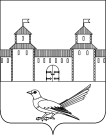 СОВЕТ ДЕПУТАТОВМУНИЦИПАЛЬНОГО ОБРАЗОВАНИЯСОРОЧИНСКИЙ ГОРОДСКОЙ ОКРУГОРЕНБУРГСКОЙ ОБЛАСТИ(XXIII СЕССИЯ ШЕСТОГО СОЗЫВА)РЕШЕНИЕот 3 февраля 2023 года № 235Приложениек решению Совета депутатовмуниципального образованияСорочинский городской округОренбургской области                                                                     от  3 февраля  2023 года № 235Приложениек Положениюо проведении аттестациимуниципальных служащихв муниципальном образовании Сорочинский городской округ Оренбургской области